Памятка населению «Как предупредить подтопление»В связи с весенними климатическими изменениями после многоснежной зимы, в самое ближайшее время мы можем столкнуться с угрозой подтопления территории частной застройки города.При обильном таянии снега, подтопление угрожает в первую очередь, домам частного сектора, расположенным в оврагах и низинах.Как предупредить подтопление:Оценить границы возможного подтопления;Очистить придомовую территорию от снега;Сделать водоотводы от вашего дома в сточные канавы или водоперепускные трубы (коллекторы);Очистить существующие водоотводы (лотки), находящиеся на придомовой территории или рядом с ней от снега, льда, мусора;При обнаружении неисправности водоперепускных труб (коллекторов) вблизи вашего дома (забития снегом, льдом, мусором) - обратиться в службу коммунального комплекса и сообщить дежурному ЕДДС по телефону 112, 5-29-14;Предусмотреть водооткачивающие средства: бытовые электронасосы (по возможности), ведра, лопаты и т.д.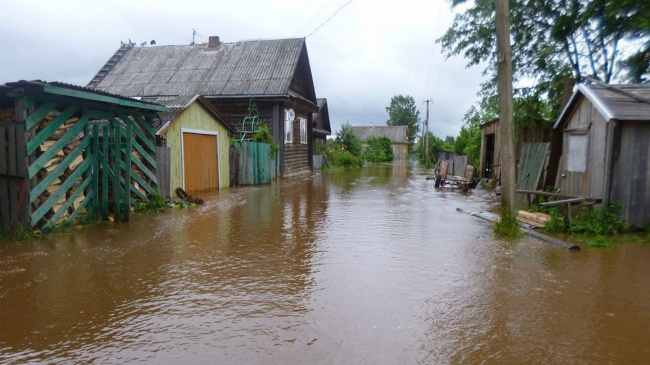 